Deutscher Behindertensportverband und Nationales Paralympisches Komitee (DBS) e.V. Abteilung Tischtennis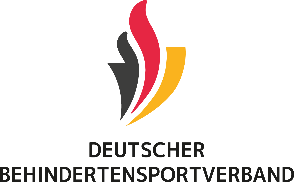 KLASSIFIZIERUNGS-Meldeformular											Meldeanschrift: Deutscher Behindertensportverband e. V., Kamil Penkala, Tulpenweg 2-4, 50226 Frechen-Buschbell, E-Mail: penkala@dbs-npc.de und (in Kopie) an den Vorsitzenden der Abteilung Tischtennis im DBS Thomas Bröxkes, Wacholderweg 29a, 41751 Viersen, E-Mail: Thomas.Broexkes@web.de  Anmeldung zur Klassifizierung: Zu den Deutschen Meisterschaften im Para Tischtennis (Mannschaft) am 14. und 15. Juni 2024 in Speyermeldet der Landesverband ___________________________ folgende Spieler*innen zur Klassifizierung an:Die Klassifizierung findet am 14. Juni 2024 ab 10.00 Uhr statt. Die genaue Uhrzeit wird nach dem Erstellen des Klassifizierungsplans bekanntgegeben.Die zur Klassifizierung angemeldeten Spieler*innen müssen eine rechtzeitige Anreise sicherstellen.Eine Klassifizierung in WK 11 muss im Vorfeld über die Landesverbände vorgenommen und im Startpass eingetragen werden, diese kann nicht bei einer Deutschen Meisterschaft über den DBS erfolgen. _____________________________________________________________________________________________________________________Name	Tel. für Rückfragen	E-Mail Adresse	Unterschrift / Stempel Landesverband     lfd.Nr.Name, VornameGeburts-datummögliche Wettkampfklassenmögliche Wettkampfklassenfalls bereits klassifiziert:derzeitige WKBemerkungenlfd.Nr.Name, VornameGeburts-datumWK 6-10WK ABfalls bereits klassifiziert:derzeitige WKBemerkungen123456